Appendix A: Math Pre-TestKEYYou may use a calculator to answer the following questions. Answers may be expressed in decimal or fraction form. (15-minute time limit) You must score 73% or higher, answering at least 11 out of 15 correctly. Failure to do so will require additional training in basic math skills.1.       8 1/2”		2.     	23 1/4”			3.     23.25		        17 3/4”		        -    7 1/8”		    	    -  12.75    +  23 3/8” 			16 1/8			        10.5        49 5/8     or 4’1 5/8”  			4.     350/40 = __8.75__                        5.     3/8 x 120 = __45______ 6.  How many inches are in 5 feet? _60_______7.  One square foot equals how many square inches? _144_______8.  What is the perimeter of the house diagramed below? ___148_____feet.9.  What is the area of the house diagramed below? _1,032_______square feet.10.  What is the volume of the house diagramed below? _8,256_______cubic feet. What is 75% of 2400? _1,800_______.                                                             42’                                                              20’     (one story with 8’ ceiling height)                                                                                                                                                     32’                                                       26’                                                                       12’                                                                                      16’    Write in the measurement indicated by the arrow pointing at the tape measure.                      12.__5/8 ____      13._2 3/8_____   14._3 3/8_____     15._5 3/16____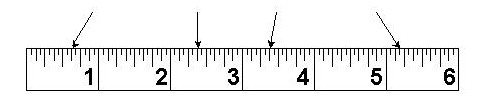 